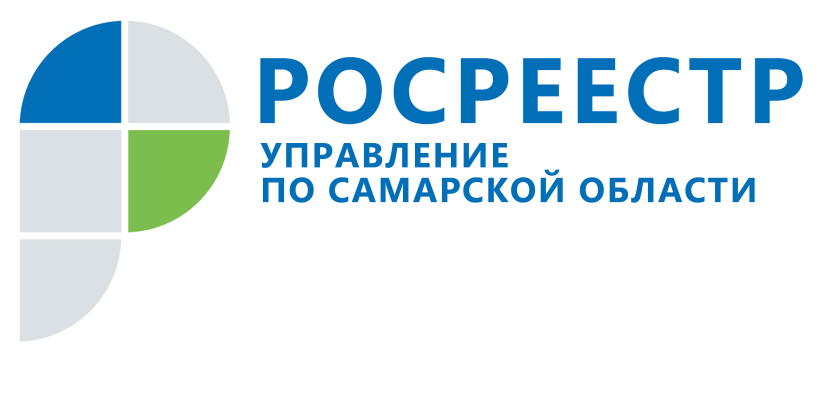 АНОНС19 мая 2022Прямая линия самарского Росреестра «Дачный сезон»23 мая с 11.00 до 12.00 Управление Росреестра по Самарской области проведет прямую линию для тех, кто планирует приобрести дачу или уже ей владеет, а также для собственников объектов недвижимости, расположенных в СНТ. На вопросы граждан будут отвечать заместитель начальника отдела правового обеспечения Управления Росреестра по Самарской области Константин Сергеевич Минин и председатель местного отделения Общероссийской общественной организации «Союз садоводов России» по г.о. Тольятти и Ставропольскому району Самарской области Михаил Геннадьевич Леонтьев. Звоните и задавайте вопросы по телефону (846) 33-22-555.Контакты для СМИ: Никитина Ольга Александровна, помощник руководителя Управления Росреестра по Самарской области
Телефон: (846) 33-22-555
Мобильный: 8 (927) 690-73-51
Электронная почта: pr.samara@mail.ruСайт: https://rosreestr.gov.ru/site/Личная страница в Instagram: https://www.instagram.com/olganikitina_v/